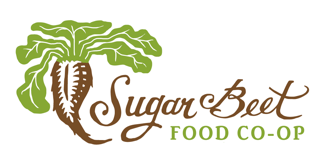 SUGAR BEET FOOD STORE COOPERATIVEBOARD OF DIRECTORS MEETING AGENDATuesday, June 27, 2023, 7pm442 S Grove Ave, Oak Park, IL 60302Online Access: https://us06web.zoom.us/j/85658911354?pwd=dEo5ZHZDWHoydWx3cklBY0l5aGtZQT09Board of Directors:  Linda Chandler, Beth Dougherty, Katherine Faydesh, Bill Gee, Gail Holmberg, Amina Jackson, Johnny Mathias, Peter Nolan, Diane Norris, Lori VierowGeneral Manager: Jim Doyle1. Welcome and review the agenda (Peter)- 5 minutesWelcome Amina Jackson to the Board2. GM Update (Jim) – (45 minutes)GM Report- Questions from BoardRecent financial results 2023 Key initiatives update3. Board Leadership Roles (10 minutes)Board Secretary role- open and needs to be filled4. Committee Updates (10-20 minutes)GM Search Committee – Peter (Chair), Lori, Bill, Johnny, and JimAdmin Committee – Beth, Linda, Katherine, and Diane. Chair is openFinance Committee – Bill (Chair), Gail, Peter, and Jim5. Other Business (5-10 minutes)Adding new Board membersAdjourn for Executive Session***2023 Board Meeting Schedule:25-Jul - Planning22-Aug - Public26-Sep - Planning24-Oct - Public5-Dec - Planning***Our Strategic Pillars Run a financially viable business for our ownersBe a great place to work for our staffProvide a thriving marketplace for local farmers and producersAddress inequality in our local food system for our broader communityBe a great place to shop for our customersBe an environmental steward to protect our planet